ANEXO I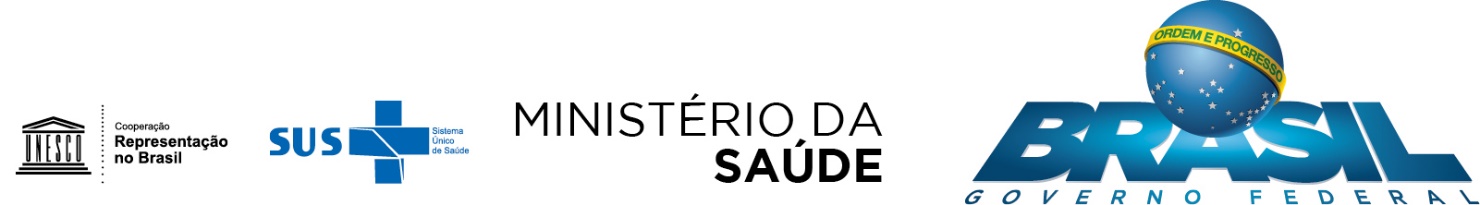 EDITAL PARA SELEÇÃO DE ORGANIZAÇÕES DA SOCIEDADE CIVIL PARA FORTALECER AÇÕES DE PROMOÇÃO E DEFESA DOS DIREITOS HUMANOS RELACIONADOS ÀS IST, HIV/AIDS E/OU HEPATITES VIRAISFORMULÁRIO DE PROPOSTA 5.1. METODOLOGIA DAS AÇÕES DE ATENDIMENTO EM DIREITOS HUMANOS5.2. METODOLOGIA DA CAPACITAÇÃO EM DIREITOS HUMANOS5.4. ARTICULAÇÃO EM NÍVEL LOCAL, REGIONAL OU NACIONAL, COM O OBJETIVO DE PROMOVER A SUSTENTABILIDADE DAS AÇÕES.Anexo IIRecibo de entrega de proposta	Recebemos da proponente _______________________________________________ _______________________________________________________ envelope contento a documentação para participação no Chamamento Público 4/2016 – Edital para seleção de organizações da sociedade civil para fortalecer ações de promoção e defesa dos direitos humanos relacionados à epidemia de DST/HIV/aids e Hepatites Virais.Brasília/DF, ____ de _____________de 2016._____________________________________Identificação e Assinatura do Responsável pelo RecebimentoANEXO IIIEDITAL PARA SELEÇÃO DE ORGANIZAÇÕES DA SOCIEDADE CIVIL PARA FORTALECER AÇÕES DE PROMOÇÃO E DEFESA DOS DIREITOS HUMANOS RELACIONADOS ÀS IST, HIV/AIDS E/OU HEPATITES VIRAISCARTA DE CIÊNCIAPROPONENTE:Responsável legal pela Proponente:UF:				MUNICÍPIO:TÍTULO DA PROPOSTA APRESENTADA:Local e DataNome/AssinaturaIdentificação do Gestor Municipal/Estadual/DistritalANEXO IVDECLARAÇÃO DE RESIDÊNCIAEu, [NOME], [NACIONALIDADE], [ESTADO CIVIL], [PROFISSÃO], natural de [CIDADE]/[ESTADO], nascido aos [DATA DE NASCIMENTO], filho de [NOME DO PAI E NOME DA MÃE], portador do RG Nº. [NUMERAÇÃO] [ORGÃO EXPEDIDOR], CPF nº [NUMERAÇÃO], DECLARO, conforme o artigo 1º. da Lei n° 7.115/83, que resido no seguinte endereço: [ENDEREÇO DECLARADO].DECLARO, ainda, conhecer as sanções civis, administrativas e criminais a que estarei sujeito, caso o quanto aqui declarei não porte estritamente a verdade.CIDADE/ESTADO, [DIA] de [MÊS] de [ANO]________________________________[NOME]ANEXO V DECLARAÇÃO DE INEXISTÊNCIA DE VÍNCULODeclaro, sob as penas do art. 299 do Código Penal, que a OSC/ONG _______________________________________________________________ não possui: Dirigente agente político de Poder Público ou do Ministério Público, tanto quanto dirigente de órgão ou entidade da administração pública, de qualquer esfera governamental, ou respectivo cônjuge ou companheiro, bem como parente em linha reta, colateral ou por afinidade, até o 2º grau; eFuncionários, servidores e/ou colaboradores do Projeto 914BRZ1138, ou respectivo cônjuge ou companheiro, bem como parente em linha reta, colateral ou por afinidade, até o 2º grau, integrando, em qualquer hipótese, a proposta.Relação nominal dos Dirigentes, seus cargos/funções e o Cadastro de Pessoa Física – CPF:1.2.3. Local e DataNome por extenso/assinaturaIdentificação do Responsável Legal da ProponenteANEXO VIModelo para elaboração do Produto 1Identificação do contrato:Roteiro para elaboração do Produto 11. Introdução:Na introdução deve haver uma descrição geral do trabalho.2. Justificativa:Deve ser feita uma síntese do trabalho a ser desenvolvido justificando a importância do tema.3. Objetivos:Os objetivos a serem atingidos com o trabalho devem ser relatados de forma clara e conexa com a justificativa descrita na seção anterior. Planejamento para os atendimentos em direitos humanos e capacitações a serem realizados ao longo do contrato, contendo proposta de metas a serem alcançadas. 4. Metodologia:Deve ser descrita a metodologia e os recursos a serem utilizados na execução do contrato.5. Cronograma:No cronograma devem ser especificadas as previsões para as datas de início e fim de cada atividade.6. Resultados Esperados: Os resultados esperados devem estar alinhados ao objetivo do contrato.ANEXO VIIModelo para elaboração do Produto IIIdentificação do contrato:Roteiro para elaboração do Produto IIIntrodução: Descrição geral do contrato.Relatório narrativo parcial, comprovando as atividades de atendimento em direitos humanos e as capacitações de agentes multiplicadores realizadas. O Relatório deve conter as atividades realizadas e as metas alcançadas, devendo contemplar os seguintes dados:	a. Atendimentos em direitos humanos: apresentar lista de pessoas atendidas referindo-se ao público-alvo no qual ela se enquadra; encaminhamento dado aos casos atendidos; número de pessoas atendidas; número e tipo de encaminhamento dados aos casos atendidos; 	b. Capacitações realizadas: apresentar lista de presença; relatório dos temas abordados; dificuldades, imprevistos, aprendizados e pontos fortes para execução das capacitações; cópia do material didático e da metodologia aplicada. ANEXO VIIIModelo para elaboração do Produto IIIIdentificação do contrato:Roteiro para elaboração do Produto III Introdução: Descrição geral do contrato.Relatório narrativo, comprovando as atividades de atendimento em direitos humanos e as capacitações de agentes multiplicadores realizadas. O Relatório deve conter as atividades executadas, incluindo: (i) análise quantitativa e qualitativa dos resultados, devendo contemplar os seguintes dados:
	a. Atendimentos em direitos humanos: apresentar lista de pessoas atendidas referindo-se ao público-alvo no qual ela se enquadra; encaminhamento dado aos casos atendidos; número de pessoas atendidas; número e tipo de encaminhamento dados aos casos atendidos; 
	b. Capacitações realizadas: apresentar lista de presença; relatório dos temas abordados; dificuldades, imprevistos, aprendizados e pontos fortes para execução das capacitações; cópia do material didático e da metodologia aplicada. 
Anexo IX Modelo de Relatório Financeiro de Prestação de Contas TimbreRelatório Financeiro de Prestação de Contas(Personalizar este formulário, colocando no cabeçalho o nome da Proponente, o número do CNPJ, endereço, telefone etc.)Nome da Proponente: _______________________________________________________________________________________________________________________________Título:_________ _________________________________________________________________________________________________________________________________Nome do Responsável pela prestação de contas: __________________________________________________________________________  Fone: (    ) ______________________Número/Ano do Contrato:  ___________/_______Atesto que os serviços e/ou materiais descritos neste Relatório, cuja documentação comprobatória encontra-se anexa, foram executados e/ou recebidos, atendendo nossas especificações. Este Relatório condiz com a verdade e está de acordo com as normas vigentes. As cópias dos documentos conferem com os originais. Data: ______/______/__________________________________Nome por extenso do Representante Legal/Assinatura(* os documentos devem ser numerados, seguidamente, de 01 ao infinito).Assumo a responsabilidade pela guarda, conservação e uso do material acima relacionado, até definição do DDAHV – Ministério da Saúde, acerca da destinação do material.Data: _______/_______/_____________________________<Nome por extenso do Representante Legal/assinatura><função>Elaborado por:	____________________	Autorizado por: 	___________________	<nome/assinatura> 		<nome/assinatura>	<função>		<função>Eu, __________________________________________________________________, portador do CPF n.º __________________________ RG n.º _____________________, expedido por _______________ UF _______, recebi da Proponente ______________ pelo contrato ____________________________, a importância de R$ ________________ (___________________________________________________________), relativa a serviços por mim prestados no período de ____/____/____ a ____/____/____, no desempenho das seguintes tarefas:______________________________________________________________________________________________________________________________________________________________________________Declaro, portanto, nada ter a receber ou reclamar.Local e Data: ____________________________________________________________(Assinatura do recebedor)Endereço/telefone do Recebedor:Pagamento efetuado mediante depósito bancário (anexar comprovante / Cheque n.º ________ Banco _____________, de ____/____/____(Personalizar este formulário, colocando no cabeçalho o nome da Proponente, o número do CNPJ, endereço, telefone etc.)Nome por extenso do Contratado:________________________________________________Data Início: _____________________ 	Data Término: __________________________Carga Horária Total: ____________ Horas.  Valor da Remuneração Proposta: ___________Forma de remuneração: ________________________________________________________Nível de instrução e/ou cursos de aprimoramento e idiomas exigidos para essa tarefa:___________________________________________________________________________________________________________________________________________________________________________________________________________________________________________________________________________(Nome por extenso do Representante Legal/assinatura)Estando de acordo com as condições estabelecidas acima.______________________________Assinatura do Contratado:CPF:Declaro serem verdadeiras as informações contidas neste documento.Data: _______/_______/_____________________________________________Assinatura Anexo XVI Orientações para elaboração do documento fiscal:1 – Documento elaborado em papel timbrado da proponente, contendo nome, endereço completo, telefone, número do CNPJ e dados bancários, assinado por seu responsável legal;2 – Deve conter o número de controle interno da proponente, a data de emissão e o valor da parcela que a UNESCO repassará à proponente. Esse valor tem de ser integral e sem qualquer desconto, visto que os recursos financeiros do projeto não poderão ser utilizados para pagamento de quaisquer impostos;3 – A fatura deve ser emitida em favor da UNESCO, sem rasuras e dentro do prazo da vigência do projeto. Os dados da UNESCO são:UNESCO - Organização das Nações Unidas para a Educação, a Ciência e a Cultura, Projeto 914BRZ1138.CNPJ: 03.736.617/0001-68Endereço: SAS Quadra 05 Bloco H Lote 06Edifício UNESCO/IBICT/CNPq - SAS Quadra 05, Bloco H, Sala 1008Brasília/DF - 70.070-914Histórico: Desenvolver atividades do Projeto (Nome completo de seu Projeto) – CSV 4/16.Valor: Deve constar apenas o valor integral da parcela, sem descontos.A seguir modelo da faturaLOGO E NOME DA PROPONENTECNPJ___________________________________________________________________FATURA DE PRESTAÇÃO DE SERVIÇOSTÍTULORESUMO 1. DADOS DA PROPONENTE 1. DADOS DA PROPONENTE 1. DADOS DA PROPONENTE 1. DADOS DA PROPONENTE Nome da Proponente (conforme inscrição do CNPJ):Nome da Proponente (conforme inscrição do CNPJ):Nome da Proponente (conforme inscrição do CNPJ):Nome da Proponente (conforme inscrição do CNPJ):CNPJ:CNPJ:CNPJ:CNPJ:Endereço:Endereço:Endereço:Endereço:Bairro:Cidade:Estado:CEP:Telefone(s):Telefone(s):Página na internet (homepage):Página na internet (homepage):Endereço eletrônico (e-mail):Endereço eletrônico (e-mail):Endereço eletrônico (e-mail):Endereço eletrônico (e-mail):2. IDENTIFICAÇÃO DO RESPONSÁVEL PELA PROPONENTE2. IDENTIFICAÇÃO DO RESPONSÁVEL PELA PROPONENTE2. IDENTIFICAÇÃO DO RESPONSÁVEL PELA PROPONENTE2. IDENTIFICAÇÃO DO RESPONSÁVEL PELA PROPONENTE2. IDENTIFICAÇÃO DO RESPONSÁVEL PELA PROPONENTE2. IDENTIFICAÇÃO DO RESPONSÁVEL PELA PROPONENTE2. IDENTIFICAÇÃO DO RESPONSÁVEL PELA PROPONENTE2.1. Responsável pela assinatura do contrato2.1. Responsável pela assinatura do contrato2.1. Responsável pela assinatura do contrato2.1. Responsável pela assinatura do contrato2.1. Responsável pela assinatura do contrato2.1. Responsável pela assinatura do contrato2.1. Responsável pela assinatura do contratoNome completo:Nome completo:Nome completo:Nome completo:Nome completo:Nome completo:Nome completo:Cargo:Cargo:Cargo:Cargo:Mandato (Dia/mês/ano):Início:              Término: Mandato (Dia/mês/ano):Início:              Término: Mandato (Dia/mês/ano):Início:              Término: CPF: CPF: Identidade:Identidade:Identidade:Identidade:Identidade:Endereço residencial:Endereço residencial:Endereço residencial:Endereço residencial:Endereço residencial:Endereço residencial:Endereço residencial:Bairro:Cidade:Cidade:Cidade:Estado:CEP:CEP:Telefones (incluindo celular):Telefones (incluindo celular):Telefones (incluindo celular):Endereço eletrônico (e-mail):Endereço eletrônico (e-mail):Endereço eletrônico (e-mail):Endereço eletrônico (e-mail):3. IDENTIFICAÇÃO DO COORDENADOR E DO ASSISTENTE DE COORDENAÇÃO3. IDENTIFICAÇÃO DO COORDENADOR E DO ASSISTENTE DE COORDENAÇÃO3. IDENTIFICAÇÃO DO COORDENADOR E DO ASSISTENTE DE COORDENAÇÃO3. IDENTIFICAÇÃO DO COORDENADOR E DO ASSISTENTE DE COORDENAÇÃO3. IDENTIFICAÇÃO DO COORDENADOR E DO ASSISTENTE DE COORDENAÇÃO3. IDENTIFICAÇÃO DO COORDENADOR E DO ASSISTENTE DE COORDENAÇÃO3. IDENTIFICAÇÃO DO COORDENADOR E DO ASSISTENTE DE COORDENAÇÃO3.1. Responsável pela condução da execução técnico-orçamentária3.1. Responsável pela condução da execução técnico-orçamentária3.1. Responsável pela condução da execução técnico-orçamentária3.1. Responsável pela condução da execução técnico-orçamentária3.1. Responsável pela condução da execução técnico-orçamentária3.1. Responsável pela condução da execução técnico-orçamentária3.1. Responsável pela condução da execução técnico-orçamentáriaNome completo:Nome completo:Nome completo:Nome completo:Nome completo:Nome completo:Nome completo:CPF: CPF: Identidade:Identidade:Identidade:Identidade:Identidade:Endereço residencial:Endereço residencial:Endereço residencial:Endereço residencial:Endereço residencial:Endereço residencial:Endereço residencial:Bairro:Cidade:Cidade:Cidade:Estado:Estado:CEP:Telefones (incluindo celular):Telefones (incluindo celular):Telefones (incluindo celular):Endereço eletrônico (e-mail):Endereço eletrônico (e-mail):Endereço eletrônico (e-mail):Endereço eletrônico (e-mail):3.2. Assistente de coordenação 3.2. Assistente de coordenação 3.2. Assistente de coordenação 3.2. Assistente de coordenação 3.2. Assistente de coordenação 3.2. Assistente de coordenação Nome completo:Nome completo:Nome completo:Nome completo:Nome completo:Nome completo:CPF: CPF: Identidade:Identidade:Identidade:Identidade:Endereço residencial:Endereço residencial:Endereço residencial:Endereço residencial:Endereço residencial:Endereço residencial:Bairro:Cidade:Cidade:Cidade:Estado:CEP:Telefones (incluindo celular):Telefones (incluindo celular):Telefones (incluindo celular):Endereço eletrônico (e-mail):Endereço eletrônico (e-mail):Endereço eletrônico (e-mail):4. HISTÓRICO INSTITUCIONAL4. HISTÓRICO INSTITUCIONAL4. HISTÓRICO INSTITUCIONAL4. HISTÓRICO INSTITUCIONAL4. HISTÓRICO INSTITUCIONAL4.1. Histórico e experiência da proponente com prestação de serviços de assessoria jurídica e no campo dos Direitos Humanos relacionados às IST, HIV/aids e/ou hepatites virais voltadas ao público-alvo objeto do Edital4.1. Histórico e experiência da proponente com prestação de serviços de assessoria jurídica e no campo dos Direitos Humanos relacionados às IST, HIV/aids e/ou hepatites virais voltadas ao público-alvo objeto do Edital4.1. Histórico e experiência da proponente com prestação de serviços de assessoria jurídica e no campo dos Direitos Humanos relacionados às IST, HIV/aids e/ou hepatites virais voltadas ao público-alvo objeto do Edital4.1. Histórico e experiência da proponente com prestação de serviços de assessoria jurídica e no campo dos Direitos Humanos relacionados às IST, HIV/aids e/ou hepatites virais voltadas ao público-alvo objeto do Edital4.1. Histórico e experiência da proponente com prestação de serviços de assessoria jurídica e no campo dos Direitos Humanos relacionados às IST, HIV/aids e/ou hepatites virais voltadas ao público-alvo objeto do EditalPeríodode __/__/__ a __/__/__Título do projetoResponsávelObjetivo/AtividadesFinanciamento (proponente/valor)5. PROPOSTA 5.1.1.  Abrangência geográfica e público-alvo a ser acessado pelas ações de atendimento em direitos humanos (relatar a meta a ser alcançada: número de pessoas atendidas por mês)5.1.2. Estratégias para atingir a abrangência geográfica e o público-alvo pretendidos pelas ações de atendimento em direitos humanos (indicar a forma de divulgação e atuação)5.1.3. Rotina das ações de atendimento em direitos humanos (detalhar como será o acolhimento das pessoas atendidas, a forma de registro dos atendimentos e o tipo de encaminhamento dados aos casos atendidos) 5.1.4. Fluxo/rotina de encaminhamento e acompanhamento de casos de violação de direitos humanos (detalhar como será realizado o encaminhamento e acompanhamento dos casos atendidos visando à solução da demanda recebida, indicando as atividades envolvidas, inclusive junto a instituições parceiras)5.1.5. Plano de ação e cronograma - em meses - indicar o período de realização das atividades propostas5.1.5. Plano de ação e cronograma - em meses - indicar o período de realização das atividades propostas5.1.5. Plano de ação e cronograma - em meses - indicar o período de realização das atividades propostas5.1.5. Plano de ação e cronograma - em meses - indicar o período de realização das atividades propostas5.1.5. Plano de ação e cronograma - em meses - indicar o período de realização das atividades propostas5.1.5. Plano de ação e cronograma - em meses - indicar o período de realização das atividades propostas5.1.5. Plano de ação e cronograma - em meses - indicar o período de realização das atividades propostas5.1.5. Plano de ação e cronograma - em meses - indicar o período de realização das atividades propostas5.1.5. Plano de ação e cronograma - em meses - indicar o período de realização das atividades propostas5.1.5. Plano de ação e cronograma - em meses - indicar o período de realização das atividades propostas5.1.5. Plano de ação e cronograma - em meses - indicar o período de realização das atividades propostas5.1.5. Plano de ação e cronograma - em meses - indicar o período de realização das atividades propostas5.1.5. Plano de ação e cronograma - em meses - indicar o período de realização das atividades propostas5.1.5. Plano de ação e cronograma - em meses - indicar o período de realização das atividades propostasN.º AtividadeDescrição das atividades para realização do atendimento em direitos humanos0102030405060708091011125.2.1. Abrangência geográfica e público-alvo a ser acessado pelas ações de capacitação em direitos humanos (informe a área de abrangência geográfica, tipo e número de participantes)5.2.2. Estratégias para atingir a abrangência geográfica e o público-alvo pretendidos pelas ações de capacitação em direitos humanos (indicar a forma de divulgação e atuação para atingir o público-alvo)5.2.3. Descrição do curso de capacitação de agentes multiplicadores em direitos humanos (inserir informações da metodologia; conteúdo - informar os títulos das aulas/oficinas e os assuntos a serem abordados conforme o item 3.2, b do Edital; carga horária e número de participantes)5.2.4. Plano de ação e cronograma - em meses - indicar o período de realização das atividades propostas5.2.4. Plano de ação e cronograma - em meses - indicar o período de realização das atividades propostas5.2.4. Plano de ação e cronograma - em meses - indicar o período de realização das atividades propostas5.2.4. Plano de ação e cronograma - em meses - indicar o período de realização das atividades propostas5.2.4. Plano de ação e cronograma - em meses - indicar o período de realização das atividades propostas5.2.4. Plano de ação e cronograma - em meses - indicar o período de realização das atividades propostas5.2.4. Plano de ação e cronograma - em meses - indicar o período de realização das atividades propostas5.2.4. Plano de ação e cronograma - em meses - indicar o período de realização das atividades propostas5.2.4. Plano de ação e cronograma - em meses - indicar o período de realização das atividades propostas5.2.4. Plano de ação e cronograma - em meses - indicar o período de realização das atividades propostas5.2.4. Plano de ação e cronograma - em meses - indicar o período de realização das atividades propostas5.2.4. Plano de ação e cronograma - em meses - indicar o período de realização das atividades propostas5.2.4. Plano de ação e cronograma - em meses - indicar o período de realização das atividades propostas5.2.4. Plano de ação e cronograma - em meses - indicar o período de realização das atividades propostasN.º AtividadeDescrição das atividades para realização da capacitação em direitos humanos0102030405060708091011125.3. Demonstração da integração entre as ações de atendimento em direitos humanos e de capacitação de agente multiplicadores5.4.1. Articulação com instâncias jurídicas e/ou legislativas (defensorias públicas, Ministério Público, comissões legislativas e outros) (detalhar contribuição de outras instituições para a ação, incluindo as atividades previstas)5.4.2. Articulação com rede de proteção de direitos, com os Centros de Referência em Direitos Humanos (Secretaria de Direitos Humanos da Presidência da República) (detalhar contribuição de outras instituições para a ação, incluindo as atividades previstas)5.4.3. Articulação com instituições vinculadas ao SUS (detalhar contribuição de outras instituições para a ação, incluindo as atividades previstas)5.4.4. Articulação com Redes, Movimentos Sociais e/ou Fóruns de ONG de Aids e ou de Hepatites Virais de referência junto à população alvo da proposta (detalhar contribuição da proponente para a ação, incluindo as atividades previstas)6. PREVISÃO ORÇAMENTÁRIA (orçar os custos/insumos de cada atividade prevista)6. PREVISÃO ORÇAMENTÁRIA (orçar os custos/insumos de cada atividade prevista)6. PREVISÃO ORÇAMENTÁRIA (orçar os custos/insumos de cada atividade prevista)6. PREVISÃO ORÇAMENTÁRIA (orçar os custos/insumos de cada atividade prevista)6. PREVISÃO ORÇAMENTÁRIA (orçar os custos/insumos de cada atividade prevista)6. PREVISÃO ORÇAMENTÁRIA (orçar os custos/insumos de cada atividade prevista)6. PREVISÃO ORÇAMENTÁRIA (orçar os custos/insumos de cada atividade prevista)6. PREVISÃO ORÇAMENTÁRIA (orçar os custos/insumos de cada atividade prevista)N.º AtividadeINSUMOS (detalhamento dos insumos necessários para a execução da proposta)Valor UnitárioQtd.Repasse do DDAHV(a) – em R$Contrapartida da Proponente(b) – em R$Financiamento de outra/s fonte/s (c) – em R$Total (a+b+c) – em R$TOTAL6.1. DADOS ORÇAMENTÁRIOS – RESUMOA) Repasse solicitado para o DDAHV: R$B) Contrapartida da proponente:R$C) Outros Agentes Financiadores (especificar o valor e cada agente financiador):R$Total da proposta (A + B + C):R$7. DECLARAÇÃO DE ANUÊNCIA DA PROPONENTE DECLARAÇÃO DE ANUÊNCIA DA PROPONENTE Declaro ciência e concordância com as condições apresentadas no Processo Licitatório 04/2016 - Edital para seleção de Organizações da Sociedade Civil para fortalecer ações de promoção e defesa dos direitos humanos relacionados às IST, HIV/aids e/ou hepatites virais, com os termos deste formulário devidamente preenchido e, caso a proposta seja aprovada, com a execução do trabalho por esta Proponente.Declaro, ainda, que a Proponente está adimplente com outros financiamentos governamentais e que não há duplicidade de financiamento governamental nas ações propostas. .................................................................Nome do Representante Legal....................................................................Cargo/função do Representante Legal....................................................................Assinatura/Rubrica do Representante Legal da ProponenteData:        /       /     8. DECLARAÇÃO DE ACEITAÇÃO GERAL PELO COORDENADORDECLARAÇÃO DE ACEITAÇÃO GERAL PELO COORDENADOR Declaro ciência e concordância com as condições apresentadas no Processo Licitatório 04/2016 – Edital para seleção de Organizações da Sociedade Civil para fortalecer ações de promoção e defesa dos direitos humanos relacionados às  IST, HIV/aids e/ou hepatites virais, assim como com os termos deste formulário devidamente preenchido.Nome do Coordenador:....................................................................Assinatura/Rubrica do CoordenadorData:        /       /Experiência da proponente com o tema Atendimento e Capacitação em Direitos Humanos com PVHA, portadores de hepatites e Populações Chave: Condições de infraestrutura da proponente para a realização das ações:Tipo de apoio/parceria que a Coordenação ou Programa de DST, Aids e/ou Hepatites Virais pretende realizar com a proponente de forma a contribuir para o objetivo da proposta, quando houver:Situação de Adimplência (técnica ou financeira) da proponente. Número TítuloDOCUMENTO FISCAL Documento fiscal correspondente ao valor da parcela contendo a discriminação detalhada dos serviços/produtosDocumento fiscal (nota fiscal ou fatura) correspondente à parcela. O documento fiscal deverá ser emitido em nome da Organização das Nações Unidas para a Educação, a Ciência e a Cultura – UNESCO Projeto 914BRZ1138 – CNPJ 03.736.617/0001-68. Número Título DOCUMENTO FISCAL Documento fiscal correspondente ao valor da parcela contendo a discriminação detalhada dos serviços/produtosDocumento fiscal (nota fiscal ou fatura) correspondente à parcela. O documento fiscal deverá ser emitido em nome da Organização das Nações Unidas para a Educação, a Ciência e a Cultura – UNESCO Projeto 914BRZ1138 – CNPJ 03.736.617/0001-68. PRESTAÇÃO DE CONTAS FINANCEIRA Número Título DOCUMENTO FISCAL Documento fiscal correspondente ao valor da parcela contendo a discriminação detalhada dos serviços/produtosDocumento fiscal (nota fiscal ou fatura) correspondente à parcela. O documento fiscal deverá ser emitido em nome da Organização das Nações Unidas para a Educação, a Ciência e a Cultura – UNESCO Projeto 914BRZ1138 – CNPJ 03.736.617/0001-68. PRESTAÇÃO DE CONTAS FINANCEIRA ItemDataHistóricoRecebido CRÉDITO R$Depósito em conta/ Cheque NºPago R$Saldo R$ItemDataBeneficiário/PropósitoRecebido CRÉDITO R$Depósito em conta/ Cheque NºPago R$Saldo R$   *00000000.00.0000.00.0000.00.0000.00.00Saldo anterior (1ª)Crédito da 2ª ParcelaDespesa 1Despesa 2Despesa 3Despesas bancáriasRendimentos de Aplicação Financeira0,00 00.000,000.000,00       000001          000002000003 00.000,00   0.000,00    0.000,00               000,00T O T A I ST O T A I ST O T A I S00.000,00 00.000,00000,00Saldo DevolvidoSaldo DevolvidoSaldo Devolvido000,000,00Anexo XModelo de Relação de Bens (Equipamentos e materiais permanentes)(Personalizar este formulário, colocando no cabeçalho o nome da Proponente, o número do CNPJ, endereço, telefone etc.) RELAÇÃO DE BENSRELAÇÃO DE BENSRELAÇÃO DE BENSRELAÇÃO DE BENSRELAÇÃO DE BENSRELAÇÃO DE BENSNota FiscalNota FiscalEspecificação do BemQtde.VALORVALORNúmeroDataEspecificação do BemUnitárioTotalT O T A LT O T A LT O T A LT O T A LT O T A LAnexo XIModelo de Atesto de Recebimento de Material ou Prestação de Serviços(Personalizar este formulário, colocando no cabeçalho o nome da Proponente, o número do CNPJ, e   endereço, telefone etc.) Anexo XIIModelo de Planilha de Apuração de Resultado e Seleção(Personalizar este formulário, colocando no cabeçalho o nome da Proponente, o número do CNPJ, endereço, telefone etc.)PLANILHA DE APURAÇÃO DE SELEÇÃO Solicitação de Proposta N.º: <número>	Valores em R$PLANILHA DE APURAÇÃO DE SELEÇÃO Solicitação de Proposta N.º: <número>	Valores em R$PLANILHA DE APURAÇÃO DE SELEÇÃO Solicitação de Proposta N.º: <número>	Valores em R$PLANILHA DE APURAÇÃO DE SELEÇÃO Solicitação de Proposta N.º: <número>	Valores em R$PLANILHA DE APURAÇÃO DE SELEÇÃO Solicitação de Proposta N.º: <número>	Valores em R$PLANILHA DE APURAÇÃO DE SELEÇÃO Solicitação de Proposta N.º: <número>	Valores em R$ItemDescriçãoQtde.Preço UnitárioPreço UnitárioPreço UnitárioItemDescriçãoQtde.Nome 1ª Empresa Fornecedora Nome 2ª Empresa Fornecedora Nome 3ª Empresa Fornecedora TotaisObservações:Anexo XIIIModelo de Recibo de Prestação de Serviços(Personalizar este formulário, colocando no cabeçalho o nome da Proponente, o número do CNPJ, endereço, telefone etc.) Anexo XIVModelo de Termo de ReferênciaObjetivo do trabalho a ser desenvolvido:Detalhar as atividades a serem desenvolvidas:Resultados esperados:Anexo XVModelo de Currículo Simplificado(Personalizar este formulário, colocando no cabeçalho o nome da Proponente, o número do CNPJ, endereço, telefone etc.)1) Dados PessoaisNome:	                                   RG:CPF:                                     Nasc.: Estado Civil: End.:                                     CEP: Tel.: 2) Escolaridade1º Grau: 2º Grau:3º Grau:3) Experiência Profissional4)	Outras informações relevantes5) Referências Pessoais e Profissionais							Tel.:							Tel.:Fatura nºData de Emissão_____/_____/_____Valor em R$Valor por extenso:Nome:UNESCO – Organização das Nações Unidas para a Educação, a Ciência e a Cultura, Projeto 914BRZ1138CNPJ:03.736.617/0001-68Endereço:Edifício UNESCO/IBICT/CNPq – SAS Quadra 05, Bloco H, Sala 1008CidadeBrasíliaEstadoDFCEP70.070-914DISCRIMINAÇÃO DOS SERVIÇOSFatura emitida no valor e dados, conforme acima detalhados, referente à XXº parcela do CSV XXX/XX (nº/ano) para desenvolvimento das atividades previstas no Projeto: XXXXX (nome do projeto). Recurso recebido por meio de depósito bancário:Banco: XXXAgência: XXXConta Corrente: XXXPela qual damos quitação.                     Cidade-UF,  de           de 2016 _____________________________________________Assinatura e Carimbo do Responsável pela proponenteEndereço completo da ProponenteTelefonese-mailDISCRIMINAÇÃO DOS SERVIÇOSFatura emitida no valor e dados, conforme acima detalhados, referente à XXº parcela do CSV XXX/XX (nº/ano) para desenvolvimento das atividades previstas no Projeto: XXXXX (nome do projeto). Recurso recebido por meio de depósito bancário:Banco: XXXAgência: XXXConta Corrente: XXXPela qual damos quitação.                     Cidade-UF,  de           de 2016 _____________________________________________Assinatura e Carimbo do Responsável pela proponenteEndereço completo da ProponenteTelefonese-mail